Открытый урок по английскому языку в 4 классе по теме: «A TRIP TO LONDON»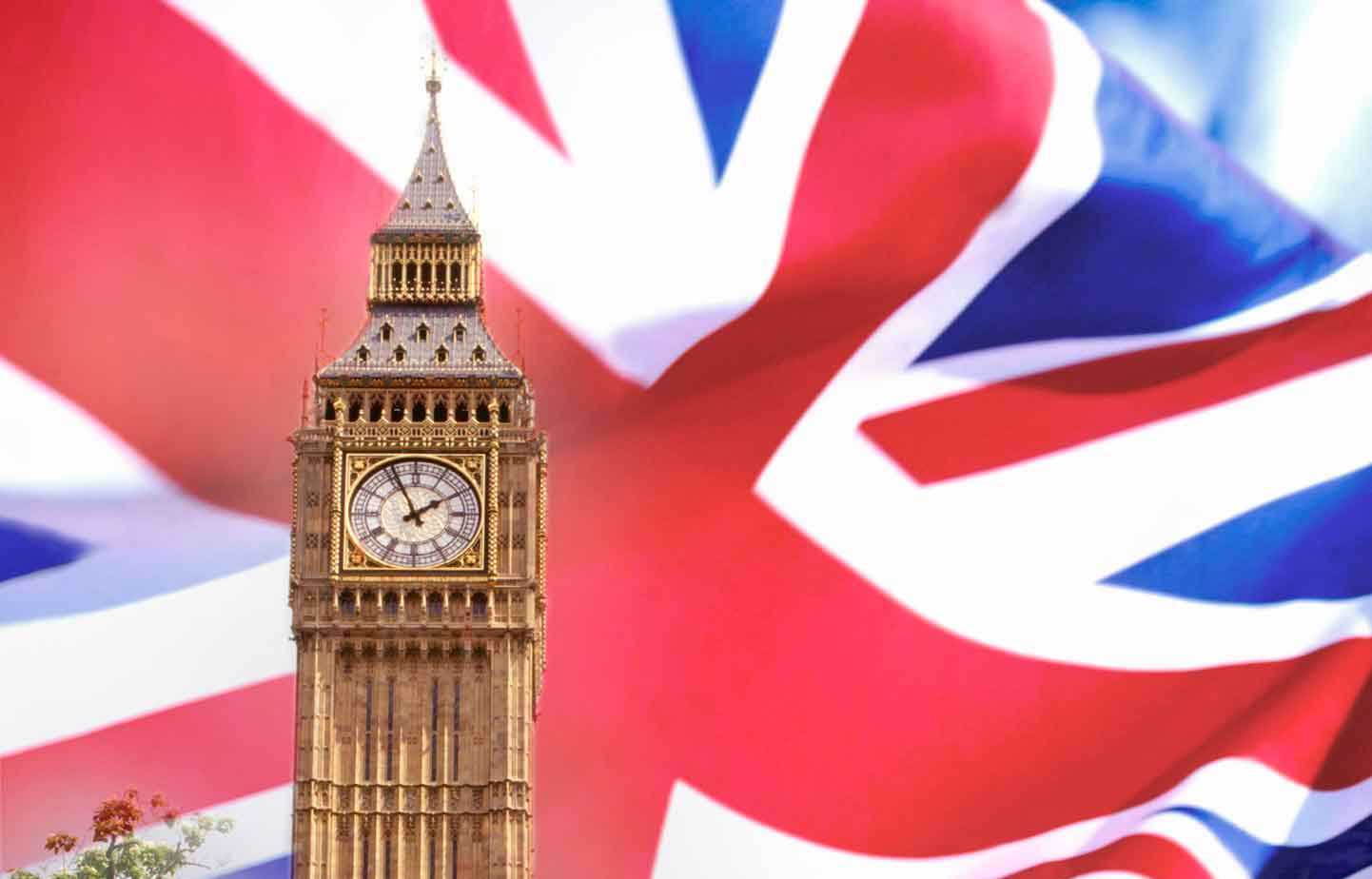 	Подготовила:	Учитель английского 	языка КЗ « НСОШ № 10»	Кудряшова Е.БТип урока: ознакомление с новым материаломЦель:-ознакомить учащихся со столицей Великобритании, ее достопримечательностями;-развивать творческие способности и умения учащихся находить нестандартные решения;-развивать познавательные умения: задавать и отвечать на вопросы, искать нужную информацию, обосновывать, доказывать;-развивать познавательные (память, внимание, языковую догадку) и мыслительные (логическое и образное мышление, обобщение, систематизация);-расширять кругозор учащихся;-воспитывать интерес к изучению иностранного языка;-воспитывать уважительное отношение к культуре и истории другой страны;Оборудование: видеофильм о достопримечательностях Лондона, физкультминутка (песня « London City»), картинки, карточки, название темы, речевая зарядка, девиз урока;	Ход урока:I.Организация начала урока:1.Приветствие:Good morning, children!I am glad to see you. (So we are)Say  ”Good morning” to our guests.2.Речевая зарядка:Who is on duty today?Who is absent today?What is the date today?What is the day of the week today?What is the weather like today?What colour is the sky?Is sun shining today?What season is it now?What winter months do you know?Thank you! Sit down, please!3.Фонетическая зарядка:We start our lesson with the rhyme.	Tick-tock	Tick-tock	This is Big Ben	Big Ben is a clock	Day and Night	With all its might	Big Ben the clock	Says: «Tick-tock»What is this rhyme about? (About Big Ben)What is it? (It’s a famous clock)What sounds do you hear more often in this rhyme? ([t],[k]) Ok!4.Сообщение темы и целей урока:Look at the blackboard. You can see 6 cards, each card has a letter. You should guess my riddles. The first letter of the right answer is the letter of the secret word which is on the blackboard. Let’s start.1. The meal between breakfast and dinner-Lunch.2. The month when British people celebrate Halloweеn -October.3. A time of the day when all people are sleeping-Night.4. The month when British people celebrate Christmas-December.5. People usually say this short word when they agree with something-Ok.6. The name of the famous Admiral-Nelson.Can you read the word on the blackboard now?(London)This is the theme of our lesson.Do you know a lot about London?Today we are going to have a trip to London. 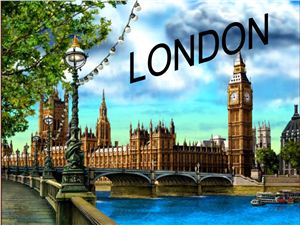 The motto of our lesson: The more you live, The more you travel, 	The more you travel,The more you see,The more you see,The more you learn.	II. Основная часть урока:1.Ознакомление с достопримечательностями Лондона:There are many towns and cities in our world. London is one of the most beautiful and interesting cities of the world. It stands on the river Thames.It was founded about two thousand years ago. Over 7 million people live in it.There are many places to visit in London.There are a lot of museums, art galleries, cinemas, theaters and old parks in London.Look at my pictures at the blackboard.This is Buckingham Palace. The Queen lives here.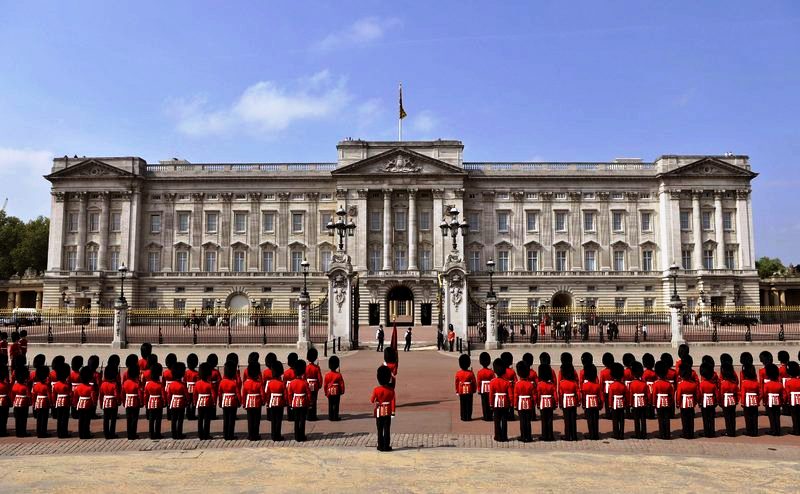 This is the Tower Bridge. It is more than 100 years old. 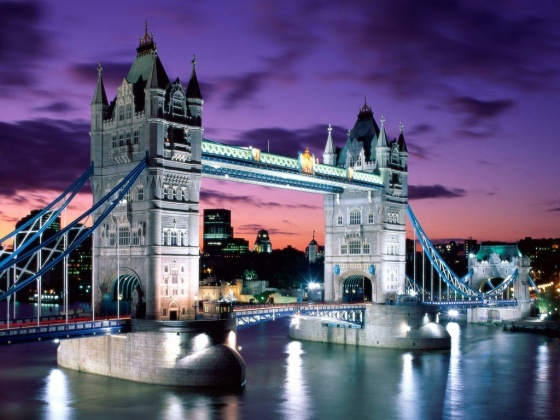 This is the famous clock, Big Ben.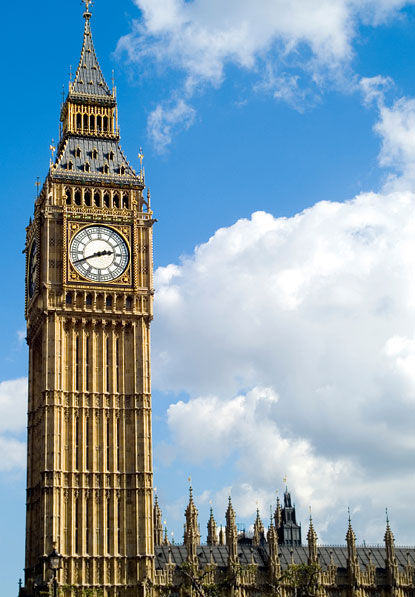 And this is the Westminster Abbey.  It  is one of the oldest royal churches.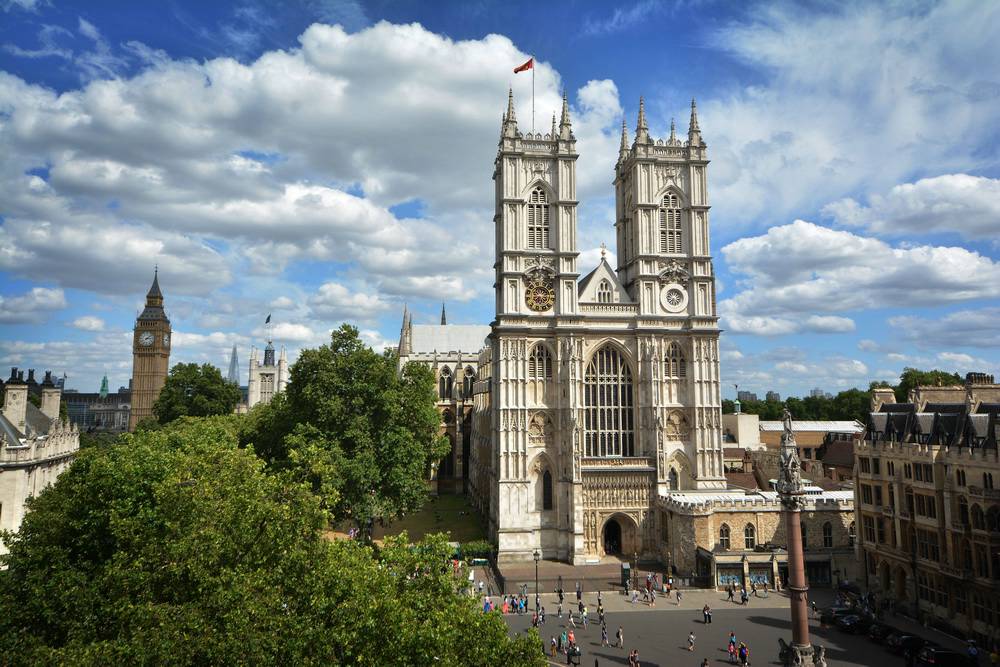  It is the National Gallery.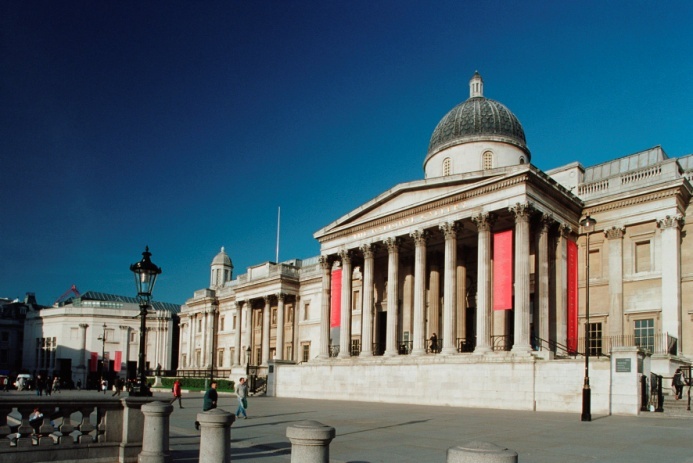 This is the British Museum.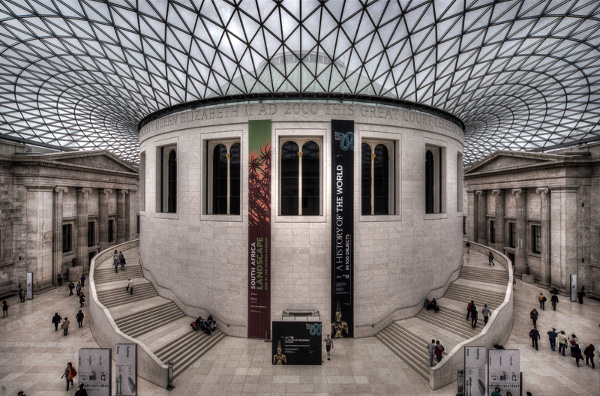 This is a big park in London. It is called Hyde Park. You can walk, run, ride a bike here.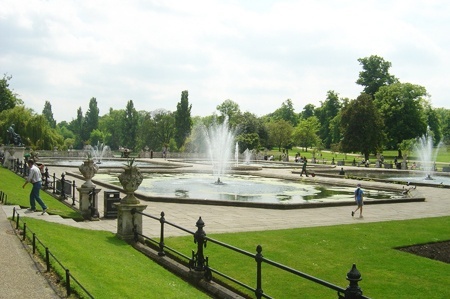 This is the London Eye. It’s a big wheel. It’s 135 metres high.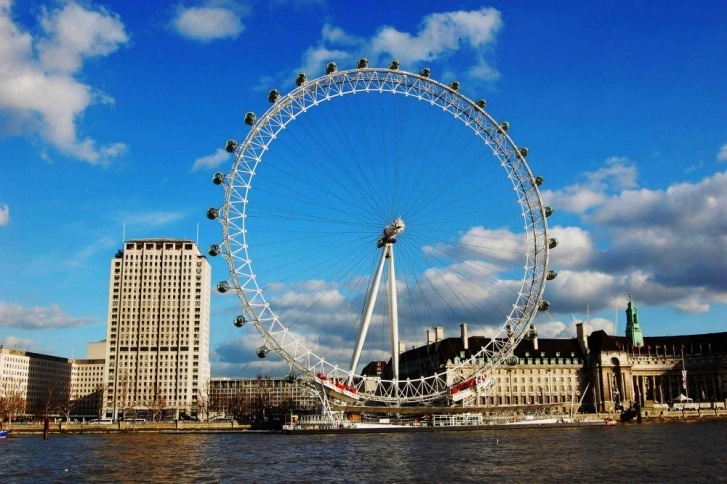 This is one of the oldest metro in the world, called Tube.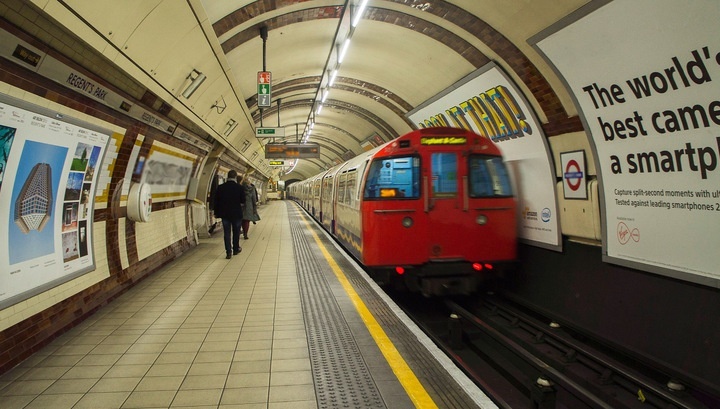 This is the big red bus, double- decker. Big red buses run and up down the streets.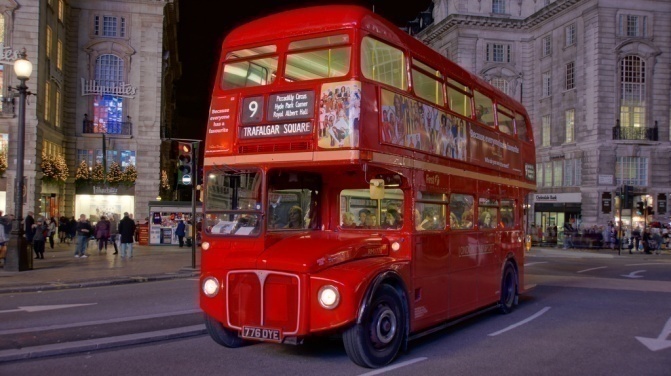 This is black taxi.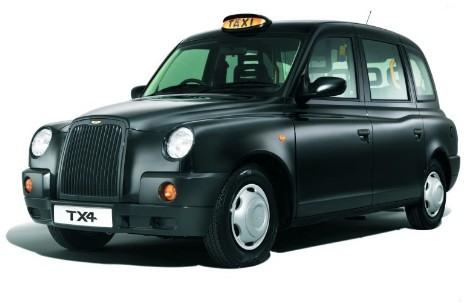 2.Просмотр видеофильма по теме урока.(8 минут)3.Закрепление и обобщение изученного материала:What are the main heroes of our video?(Emily, her brother, mum and dad)What did they do in London?(They went sightseeing)Where is London situated?What river does London stand on?  ( It stands on the river Thames)What is the name of the biggest Department Store? (Harrods)Who lives in Buckingham Palace? (Queen)What is the name of the famous monument in Trafalgar Square?(Nelson’s column)What  is  the London Eye?(It’s a big wheel)What is the Big Ben? (It’s a big famous clock)What is Tube? ( It’ s the oldest metro)What are the big busses called? (Double-deckers or a sightseeing bus)Ok!4.Физкультминутка: «London City»(4 минуты)Now let’s  sing a song:THE WHEELS ON THE BUS GO ROUND AND ROUNDROUND AND ROUND , ROUND AND ROUNDTHE WHEELS ON THE BUS GO ROUND AND ROUNDROUND AND ROUND AND ROUNDTHE BIG BEN CLOCK GOES TICK TICK TICKTICK TICK TICK, TICK TICK TICKTHE BIG BEN CLOCK GOES TICK TICK TICKTICK TICK TICK TICK TICKTHE BUS NOW GOES TO THE LONDON EYELONDON EYE, THE LONDON EYETHE BUS NOW GOES TO THE LONDON EYELONDON EYETHE PEOPLE CAN WATCH THE WHEEL SO HIGHTHE WHEEL SO HIGH, THE WHEEL SO HIGHTHE PEOPLE CAN WATCH THE WHEEL SO HIGHTHE WHEEL SO HIGHTHE BUS NOW GOES TO THE LONDON BRIDGELONDON BRIDGE, LONDON BRIDGETHE BUS NOW GOES TO THE LONDON BRIDGELONDON BRIDGETHE LONDON BRIDGE GOES OPEN AND CLOSEOPEN AND CLOSE, OPEN AND CLOSETHE LONDON BRIDGE GOES OPEN AND CLOSEOPEN AND CLOSETHE RED LIGHT SAYS STOP THE BUS STOP THE BUS, STOP THE BUSTHE RED LIGHT SAYS STOP THE BUS STOP STOP STOPTHE GREEN LIGHT SAYS MOVE FORWARDMOVE FORWARD, MOVE FORWARDTHE GREEN LIGHT SAYS MOVE FORWARDGO GO GOTHE LONDON TOWER IS ON YOUR RIGHTON YOUR RIGHT, ON YOUR RIGHTTHE LONDON TOWER IS ON YOUR RIGHTON YOUR RIGHTTHE LONDON TOWER STANDS TALL AND BRIGHTTALL AND BRIGHT,TALL AND BRIGHTTHE LONDON TOWER STANDS TALL AND BRIGHTTALL AND BRIGHTTHE BELL ON THE BUS GOES DING DONG DONGDING DONG DONG, DING DONG DONGTHE BELL ON THE BUS GOES DING DONG DONGDING DONG DING DONG DONGTHE WHEELS ON THE BUS GO ROUND AND ROUNDROUND AND ROUND , ROUND AND ROUNDTHE WHEELS ON THE BUS GO ROUND AND ROUNDROUND AND ROUND AND ROUND5.Рабата по карточкам:Complete the sentences.PUT IN THE MISSING WORDS AND TELL ABOUT YOUR TRIPLondon is the … of Great Britain. It is a very … city. It was founded about two thousand … ago. London is one of the most … and interesting … in Europe. There are ...   … to visit in London. There are a lot of …, art …, cinemas, theatres and … parks in London.cities, capital, places, museums, years, old, many, galleries, beautiful, important Then change your sheet of paper with your neighbor and check up his or her answer.If your neighbor has 1 mistake you put…….If  your neighbor has 2 mistakes  you put……If your neighbor has 3 mistakes  you put…….If your neighbor has 4 or more mistakes you put……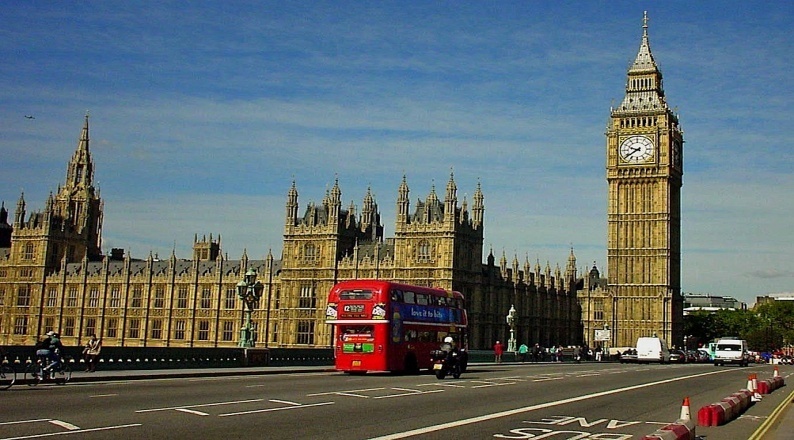 6. Кроссворд.8. What birds are the national symbol of London?	III.Заключительная часть урока:1.Итог урока:Our lesson is over. You worked hard today. You spoke much about  London , we remembered interesting facts about its places.Thank  you  for your work. I hope you liked our today’s lesson.2.Выставление оценок:Your marks are……I’ll put them into your diaries in a minute later.3.Домашнее задание:Now open your diaries and write down your homework for the next lesson. At home you must do ex.3 p.136 to complete the sentences.4.Прощание с детьми:Good- bye, children!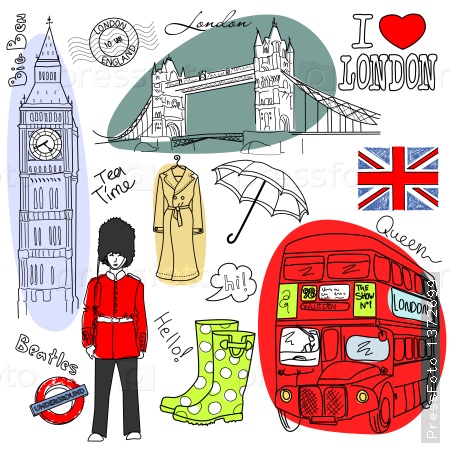 